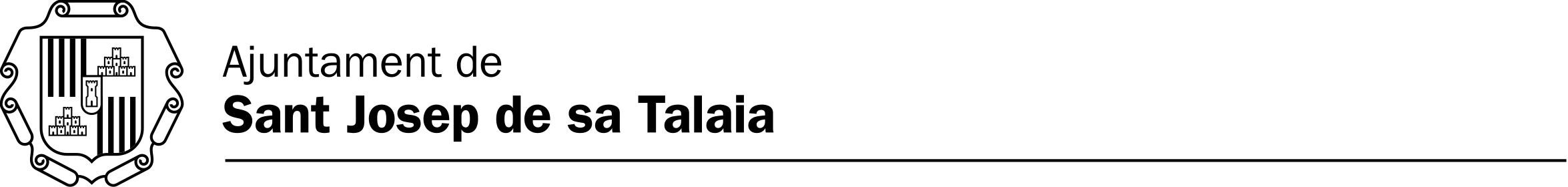 Serveis SocialsANNEX 2CERTIFICAT DE REPRESENTACIÓ DE L’ASSOCIACIÓ1	, AMB DNI	,SECRETARI/ÀRIA DE L’ASSOCIACIÓ 2  	AMB CIF	,Vista en el BOIB núm. ........., de data ....................... de 2022, la publicació de la convocatòria de subvencions en matèria d’acció social per a associacions o entitats sense ànim de lucre corresponent als anys 2021-2022.CERTIFIC:Que3...................................................................,	amb	DNI................................,	exerceix	com	a	representant	de	l’associació...................................................................................................................................................................................I, perquè consti en el corresponent expedient de subvenció, expedeix aquest certificat.Sant Josep de sa Talaia, .......... d	de 2022(firma del/de la secretari/ària)1 Nom complet i DNI del secretari/ària2 Nom complet i CIF de l’entitat3 Dades del/de la representat/da que firma la sol·licitud (nom complet, DNI i nom complet de l’entitat)c. de Consultori, 5 · 07830 Sant Josep de sa Talaia (Illes Balears)tel. 971 800 965 · fax 971 801 682 · serveissocials@santjosep.org · www.santjosep.org